Suite d’exercices pour vous entraîner Véronique SAPIN Présidente des associationshttps://damierclubdesens.sportsregions.fr/    et multi jeux de société https://aillantrecreajeux.sportsregions.fr/Rappel : placez sur votre damier, les pions comme sur les diagrammes proposés : cherchez la solution sans toucher les pions autant que possible : travaillez votre vision et votre mémoire qui évolueront petit à petit à force d’entraînement…. un pion touché est un pion joué en partie, autant joué le bon coup ! A vous de jouer ! 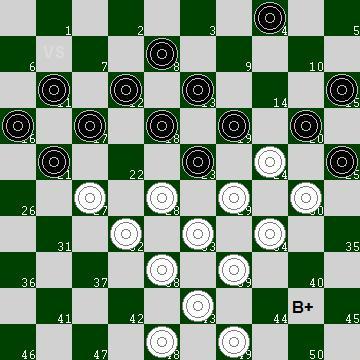 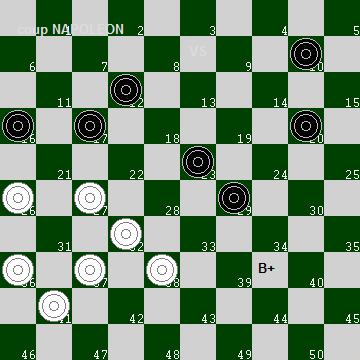 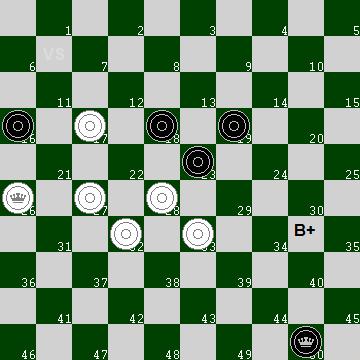 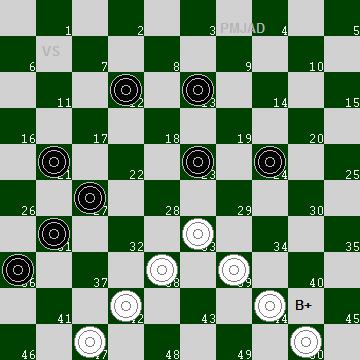 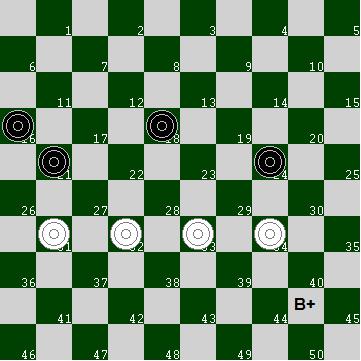 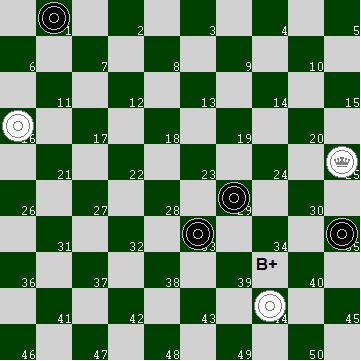 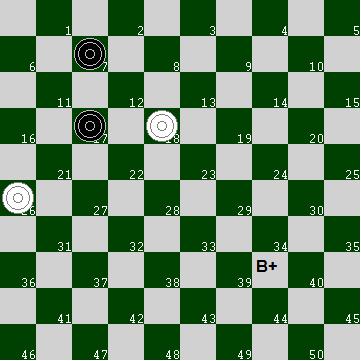 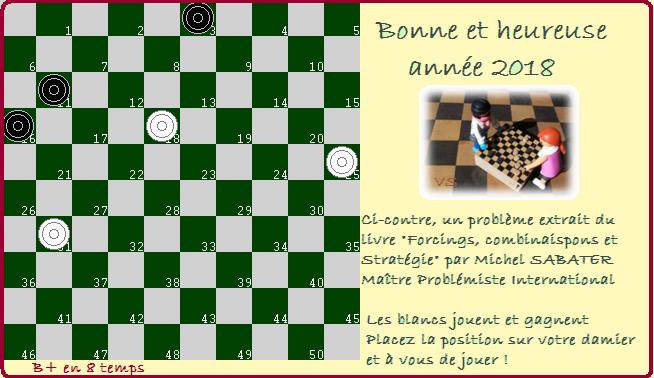 